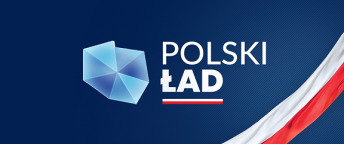 Wójt Gminy Cielądzinformuje o naborze wniosków o udzielenie dotacji 
ze środków pochodzących z Rządowego Programu Odbudowy Zabytków 
na dofinansowanie prac konserwatorskich, restauratorskich lub robót budowlanych przy zabytkach wpisanych do rejestru zabytków lub znajdujących się w gminnej ewidencji zabytków, położonych na obszarze Gminy Cielądz.Wnioski wraz z załącznikami należy składać do dnia 15 marca  2023 r.                              w sekretariacie Urzędu Gminy w Cielądzu. Za skutecznie złożone wnioski uważać się będzie te, które wpłynęły do Urzędu Gminy w Cielądzu w wyznaczonym terminie. Podmiot uprawniony (wnioskodawca) może złożyć wniosek o dofinansowanie                          w kwocie do 3.5000.000 zł (brutto).Załączniki:Uchwała Nr XXXIX/271/23 Rady Gminy CIelądz z dnia 28 lutego 2023 r. w sprawie określenia zasad udzielania dotacji celowej na prace konserwatorskie, restauratorskie lub roboty budowlane przy zabytkach wpisanych do rejestru zabytków i gminnej ewidencji zabytków położonych na obszarze Gminy CielądzWzór wniosku o udzielenie  dotacji celowej na prace konserwatorskie, restauratorskie lub roboty budowlane przy zabytku wpisanym do rejestru zabytków lub gminnej ewidencji zabytków położonym na obszarze Gminy Cielądz.